ЗаявлениеВ связи с расторжением Пользовательского соглашения № ______________ от ________ по причине __________________________________________, прошу произвести возврат денежных средств в сумме _________ рублей __ копеек.Денежные средства прошу перечислить по следующим реквизитам:Наименование банка:Адрес местонахождения банка:Р/с или л/с (в каком учреждении):К/с:БИК:ИНН банка:Назначение платежа:Контактная информация: ___________________________________Электронный адрес: _______________________________________Телефон: ____________________________Подпись и дата.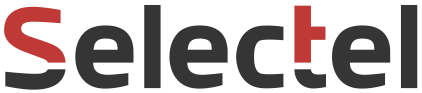 Генеральному директору ООО «Селектел»Любимову О.И.От______________________________________________________________________Паспорт ________  ____________________Выдан  ______________________________Зарегистрирован по адресу_________________________________________________